Утверждаю: Директор МАОУ «Артинский лицей» __________Ф.Ф. Бугуева « 01 » июля  2022 годПлан работы Юнармейского отряда в МАОУ «Артинский лицей»на 2022-2023 учебный год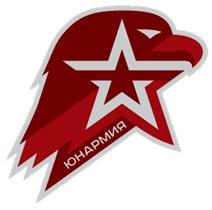 План работы Юнармейского отряда в МАОУ «Артинский лицей» на 2022-2023 учебный год№Наименование мероприятияСрок выполненияОтветственный1Формирование отряда юнармейцев. Выбор актива. Посвящение в «Юнармейцы» Оформление стенда отряда юнармейцевСентябрь-октябрьБахарев А.В.2Показательное выступление юнармейского отряда на линейках 1 сентября.СентябрьБахарев А.В.3Составление и утверждение плана работы отряда на 2022 -2023 учебный год СентябрьБахарев А.В.Актив юнармейцев4Соревнования на приз Совета ветерановСентябрьБахарев А.В.5Вынос флага Российской ФедерацииСентябрь-октябрьБахарев А.В.6Поднятие флага юнармейцами на турнире по футболу «Памяти Виталия Яндолина, погибшему во время СВО»ОктябрьБахарев А.В.7Участие юнармейского отряда во Всероссийской акции «Письмо солдату»ОктябрьБахарев А.В.8Участие юнармейского отряда во Всероссийской акции «Сердце ЗащитникуОктябрьБахарев А.В.Могутова О.А.9Участие во Всероссийской олимпиаде школьников по ОБЖСентябрь-октябрьБахарев А.В.10Открытый урок, посвященный Дню ГО совместно с сотрудниками противопожарной охраныОктябрьБахарев А.В.11Участие в широкомасштабном мероприятии «Родительский патруль» с участием представителей родительских сообществНоябрь (1-21 ноября)Бахарев А.В.Родительский комитет12Участие команды «Юнармия» в Зарнице, посвященной дню разведки РоссииНоябрь (5 ноября)Бахарев А.В.13Участие в соревнованиях, посвященных Всероссийскому Дню призывника15 ноябряБахарев А.В.14Интеллектуальная игра, посвященная Дню ракетных войск и артиллерии19 ноябряБахарев А.В.15День героев Отечества. Урок мужества «Нет в России семьи такой, где б ни был памятен свой герой».9 декабряБахарев А.В.Учителя истории16Сбор материалов для школьного музея по тематике «Великая Отечественная война»ДекабрьБахарев А.В.Заведующий музеем17Беседа «Великие сыны Отечества»ДекабрьБахарев А.В.Классные руководители18Игра для 8-11 классов «Молодецкая удаль»ДекабрьБахарев А.В.19Организация встречи с ветеранами войн, военнослужащими и офицерами запасаЯнварьБахарев А.В.20Подготовка по юнармейским навыкам (сборка-разборка автомата, магазина, одевание ОЗК).ЯнварьБахарев А.В.21Работа над проектами по военно-патриотической тематикеЯнварьБахарев А.В.22Презентация: «Юные антифашисты и пионеры Герои»8 февраляБахарев А.В.Актив юнармейцев23Участие в муниципальных соревнованиях по разборке-сборке АК-74ФевральБахарев А.В.24Участие в муниципальных соревнованиях по стрельбеФевральБахарев А.В.25Участие в муниципальных соревнованиях «Служу России»ФевральБахарев А.В.26Организация игры «Зарница» для 1-4 классов, 5-6 классовФевральБахарев А.В.27Беседы с выпускниками о военных учебных заведениях, презентацияМартБахарев А.В.28Военизированная эстафета на приз Совета ветерановМартБахарев А.В.29Экскурсия по обелискам п. АртиМартБахарев А.В.30Общая физическая подготовка команды юнармейцев.МартБахарев А.В.31Подготовка по юнармейским навыкам (сборка-разборка автомата, магазина, одевание ОЗК)МартБахарев А.В.32Военное-патриотические сборы Весенние каникулыБахарев А.В.33Стрельба из автомата Калашникова на полигонеАпрельБахарев А.В.34Подготовка и участие в соревнованиях «Школа безопасности»АпрельБахарев А.В.35Участие в муниципальных соревнованиях «ДЮП» по пожарно – прикладным видам спорта АпрельБахарев А.В.36Реализация проекта «Аллея Героев»Март, Апрель, май Бахарев А.В.37Просмотр кинофильмов о Великой Отечественной войнеМайБахарев А.В.38Акция «Свет в окне» (оказание помощи ветеранам войны, одиноким и пожилым людям)МайБахарев А.В.39Участие в акции «Бессмертный полк»МайБахарев А.В.Классные руководители40Участие в акции «Георгиевская лента»МайБахарев А.В.Классные руководители41Участие в мероприятиях, посвященных «Дню Победы»Шествие юнармейских отрядов Почетный караул у обелиска Знаменная группаМайБахарев А.В.42Выпуск стенгазеты «Юнармия»МайБахарев А.В.43Анализ работы отряда «Юнармия» за 2022-2023 учебный годМайБахарев А.В.